CVWORKING BACKGROUND:Since 04 2012 Freelancer:Freelance: Tax Researcher at «Wolters Kluwer TAA Ltd» (Great Britan):Monthly analysis of Tax Code of Georgia;Monthly analysis of relevant to tax  statutory of Georgia;Tracing amendments and changes;Formation of month tracker;Freelance: Author-Editor of news media portals:  http://www.novostimira.com.ua/ (more 1000 articles)Economic and finance analytics, press-releases, news articles, photo reports, etc.Freelance: Registered Translator in a number of translation services:Sodeistvie i CO Limited (Russia, Novosibirsk);Nota Bene (Belorussia, Minsk);Eclipse (Russia, Moscow);Yes We Can (Russia, Sankt Petersburg);Trans Universal (Russia, Moscow)Freelance: Content-Manager on a number of portals (writing organization, disposition, SEO, etc):Ecology site, Construction site, Cars, Family site, Pets help, Culinary2010 -2012(04) “Georgian Railway” LLC (further GR) Financial Dept, Managerial Accounting Centre.Position: Head of Fixed Assets division (staff supervised:2)Responsibilities and duties: Asset Management, Financial Management, Management accounting:Administration of company’s Fixed Assets in frame of SBU (Structural Branch Unit); definition of assets useful life necessary for accounting;Budgeting;Investment appraisal for Fixed Assets, calculation of necessary indicators for it; Business-plans preparation - participation in business-plan creation, research works of various factors which impact the project (SWAT), consistency with budget;;Financial analysis in regard of company’s Fixed Assets due to classes (inspecting acceptance NPV, IRR Payback, ROCE etc); Administration of procurement processes of Fixed Assets (variance analyses, consistency prices with budget, preparation of technical indicators, definition of approximate purchase price, preparation for tender suggestion, quality check, warehousing, etc); Administration of procurement contracts; Participation in Management of acc. receivables and payables regarding GR’s Fixed Assets. (agreement analysis, terms, etc)Quantitative and qualitative analysis of  GR’s Assets due to financial and non-financial data; GR’s Fixed Assets analytical reports provision for company’s management, - such as:  acquisitions, transfer, other financial and non-financial various analytical reports concerned with operating activity.Presentation of SBU’s work results; Achievements: business plan of GRTC (GR’s Trans Container)Various refurbishment projects.2006 - 2010  “GR” LLC Financial Dept, Service of Analytics and Accounting Position: Head of analytical group  (staff supervised: 7) .Responsibilities and duties: 1. Construction of  GR’s “Tariff Policy” project2. Management Accounting - planed and operative analytical reports for railway authority due to statistical, economic and financial data, variance analysis (regarded to previous accounting periods, forecast, plan) such as:Basic indicators, Freight  and revenues from transportation;Freight and revenues due to expeditors;Gain/Loss from mutual settlement balances of wagon usage;Loading, unloading, additional fees;Containers transportation and revenues from it;Refrigerator fleet analyses;Technical norms and fulfillment;Loco fleet analyses:Wagon fleet analyses;Logistical route optimization; Assistance in issuing of GR LLC Tariff Policy regarded to statistics, following for changes;Foreign experience according to position: Work group’s Meeting in Dushanbe, Tajikistan 05 2006: Participation in ETT (Integrated Transit Tariff) tariff formation, consistency with MTT (International Transit Tariff); Work group’s Meeting in Brest, Belorussia 04 2007: Participation in ГНГ 2007 (Harmonized Cargo Nomenclature) formation;Achievements:  Creation of GR LLC’s  “TARIFF POLICY”2005-2006  IT centre of “GR” LLCPosition: IT senior specialist.  (staff supervised:1)Responsibilities and duties:Research, investigation and analyses of defined case;Technical charting according to the field specificity;Project preparation of technology processes for IT software;Working with databases, provision of database liaisons, by key parameters, new database creation;Testing of the created product;Exposure before user;Staff training according to the framework of soft;Achievements: Projects are operational2005(02)-2005(08) Branch of “GR” LLC Tbilisi-Sorting Position: Staff training engineer (staff trained: 120)Responsibilities and duties:Staff training  of Tbilisi-Sorting branch in rules and instructions according to railway technology operations;Performance of improvement projects before authorities;Control in fulfillment of safety instruction;Achievements: Setting of the testing system for personal training in Rail Code and Technical instructions,2 projects of rationalization of line management, improvement plan of station’s line development.1996-2005 Branch of “GR” LLC Tbilisi-Sorting Position: Station master on duty (shift staff supervised: 20)Responsibilities and duties:Shift commander - responsible for safe fulfillment of operations for freight trains according to Rail Code (arriving, passage, sorting, coupling, preparation, etc), supervision of 20 shift staff members.1995-1996 “Georgian Railway” LLC. Tbilisi-Sorting branch (station)Position: Assistant to station master on dutyResponsibilities and duties:Carrying train documentation, assistance in work to Station master on duty;EDUCATION BACKGROUND:1990-1995Georgian Technical UniversityFaculty: Management of railway transportDiploma degree: Management of railway processes on railway transport (near to master’s degree)2009 to presentACCA (Association of Chartered Certified Accountants), United KingdomPaper F1 (Accountant in Business AB)-passedPaper F2 (Management Accounting MA)-passedPaper F3 (Financial Accounting International FA)-passedPaper F5 (Performance Management PM)-passedPaper F7 (Financial Reporting FR)-passedPaper F9 (Financial Management FM) – passedCourses attended1997-1998Master’s Training Department at GTU, ICC program“English for Transport”Certificate of ICC “English for Transport”1988-1989Radio-technical schoolDiploma in “Assembler or radio-equipment and devices”Computer literacy:Specific programs relevant to activity (1_C, SAS, etc)MS Office programs:Excel (advanced, up to VBA), Power Point (advanced, up to VBA), Word, Visio, Outlook, AccessLanguages:Georgian and Russian native, fluent in English.Referees details:Head of Financial Department Magda Bitadze+995 591 199600Technical Director Marabda-Kartsachi Tengiz Todua+995 595 150066Head of Statistics and Analytics ServiceKakhaber Kopadze+995 591 190173Head of Managerial Accounting CentreIrina Mebagishvili+995 591 190183GEORGE ITRIEVV. Pshavela av., II /29Tbilisi, Georgia.tel: +995 (555) 262731 +995 (591) 190187e-mail: georgeitriev@gmail.com;web: www.linkedin.com/pub/george-jura-itriev/4b/b77/662/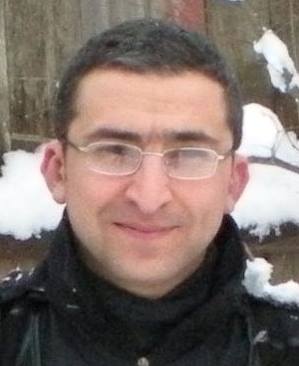 